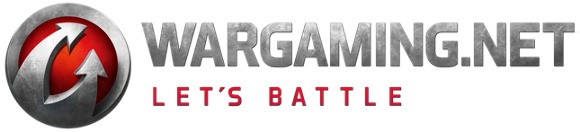 Wargaming, Oyunlarında Tarihi Dunkirk Tahliyesini AnıyorChrisopher Nolan’ın merakla beklenen filmi Dunkirk’e geri sayım devam ederken, II. Dünya Savaşı tank, uçak ve gemi simülasyonlarıyla ünlü oyun firması Wargaming, bu tarihi olayla ilgili oyun içi görevleri başlatıyor11.07.2017 – Warner Bros’un tarihi aksiyon filmi Dunkirk’ün gösterimine geri sayım başlarken, II. Dünya Savaşı tank, uçak ve gemi simülasyonlarıyla ünlü oyun firması Wargaming, bugün yaptığı bir açıklamayla bu tarihi olayla ilgili oyun içi aktiviteleri başlatacaklarını duyurdu. 14 Temmuz itibariyle World of Tanks (PC ve konsol sürümleri), World of Warships ve World of Warplanes’te başlayacak “Dunkirk’ü Anıyoruz” etkinlikleri aracılığıyla oyuncular, çok özel oyun içi eşyalar kazanma şansı elde edecek.Wargaming Amerika Pazarlama Müdürü Erik Whiteford konuyla ilgili düşüncelerini, “‘Dunkirk Mucizesi’, II. Dünya Savaşı döneminde geçen diğer tüm tarihi olaylar gibi bizleri ve oyunlarımızı etkilemeye devam ediyor. Bu bağlamda Warner Brothers ile Christopher Nolan’ın heyecanla beklenen filmi Dunkirk için iş birliğinde olmaktan mutluluk duyuyoruz,” sözleriyle dile getirdi.Wargaming’in Dunkirk’ü anıyoruz oyun içi etkinlikleri 14 Temmuz Cuma günü World of Tanks ve World of Warplanes’de başlayacak. Oyuncular önümüzdeki günlerde Dunkirk temalı görevlere katılarak topladıkları deneyim puanları ile özel kamuflaj ve oyun içi eşyalar kazanabilecek. World of Warships’teki Dunkirk görevleri ise oyunculara konteynırlar, bayraklar ve Dunkirk temalı bir gemi kumandanı kazanma şansı verecek.Wargaming, sizi Dunkirk filminin heyecanını World of Tanks, World of Warships ve World of Warplanes’te yaşamaya davet ediyor.Warner Bros. Pictures’ın sunduğu Dunkirk, 21 Temmuz’da sinemalarda.YouTube Linkleri:Dunkirk Launch World of Warplaneshttps://www.youtube.com/watch?v=4d5YiOsfwrw&featur...Dunkirk Launch World of Warshipshttps://www.youtube.com/watch?v=KtLjOoglpik&featur...Dunkirk Launch World of Tankshttps://www.youtube.com/watch?v=lvFIuFXCoXQ&featur...###Wargaming HakkındaWargaming, ücretsiz devasa çevrimiçi pazarının liderlerinden biri olmanın yanı sıra ödüllü bir çevrimiçi oyun geliştiricisi ve yayıncısıdır. 1998 yılında özel bir şirket olarak kurulan Wargaming, piyasaya 10’dan fazla oyun sürmüştür. Wargaming şu anda, 20. yüzyıl savaş konseptini temel alan, zırhlı tankların başrolde olduğu World of Tanks, uçak savaşı simülasyonu World of Warplanes ve deniz savaşı simülasyonu World of Warships gibi takım bazlı çevrimiçi devasa savaş oyunları serisine odaklanmıştır. Wargaming, tüm seriyi (bu üç oyunu) bir araya getirerek online savaş evreninin merkezi hâline gelecek olan Wargaming.net servisini duyurmuştur.World of Tanks Xbox sürümü ve World of Tanks’in mobil sürümü olan World of Tanks Blitz, şirketin çoklu platform desteğini hedefleyen stratejine uygun olarak çıkış yapmıştır. Bu oyunlardan World of Tanks Blitz, mobile platformların yanında, Windows 10 ve Mac OS X ile çapraz uyumludur. 2014 ve 2015’te yayınlanan World of Tanks Xbox sürümü ise epik tank savaşlarını konsol oyuncularının beğenisine sunmuş, Xbox 360 ve Xbox One kullanıcılarının beraberce er meydanlarına inmesine fırsat vermiştir. 2016’da yayınlanan World of Tanks PlayStation®4 sürümüyle şirket, konsoldaki ilerleyişini sürdürmektedir.Resmi web sitesi: www.wargaming.comDunkirk HakkındaDunkirk, yönetmen ve yapımcı Christopher Nolan’ın yeni tarihi aksiyon filmidir. Filmin yapımcıları The Christopher Nolan ve Emma Thomas olup Baş Yapımcısı ise Jake Myers’tır.Dunkirk, İngilizler ve müttefiklerinden oluşan birliklerin düşman askerleri tarafından bir sahilde kıstırılmalarıyla başlamaktadır. Artlarında düşmanlar, önlerinde uzanan uçsuz bucaksız deniz arasında sıkışıp kalan askerlerin kurtulmaları ancak bir mucizeye bağlıdır.Dunkirk’ün yıldız kastı Kenneth Branagh, Cillian Murphy, Mark Rylance ve Tom Hardy gibi isimlerden oluşmaktadır. Yıldızlara eşlik eden isimler arasında Fionn Whitehead, Tom Glynn-Carney, Jack Lowden, Harry Styles, Aneurin Barnard, James D’Arcy ve Barry Keoghan sayılabilir. Warner Bros. Pictures’ın sunduğu Syncopy Production yapımı ve Christopher Nolan’ın yönetmen koltuğunda oturduğu “Dunkirk”, ülkemizde de tüm dünyayla aynı anda 21 Temmuz’da gösterime girecektir. Yoğun savaş sahneleri ve küfür içerikli replikler nedeniyle +13 ratingli filmin dağıtımını Warner Bros. Pictures üstlenmiştir.Resmi web sitesi: www.dunkirkmovie.comBasın İletişim:Basın sorularınız ve röportaj talepleriniz için lütfen bize ulaşın; basin@setipr.comİletişim:Seti PR
Ayda Tangüner
ayda@setipr.com